Good morning childrenZkuste doplnit There is – u jednoho zvířete nebo There are  - u více zvířat, a doplňte správný počet zvířat a název zvířete např. : There is one  lion. Nezapomeňte, že když je něčeho více než jeden kus, přidávám za podstatné jméno S Např.: There are two monkeys.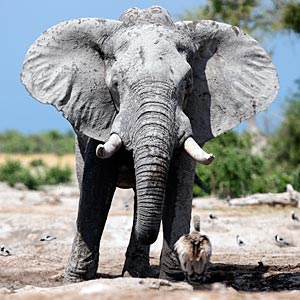 _______________________________________________________________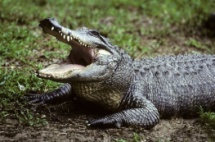 2. _______________________________________________________________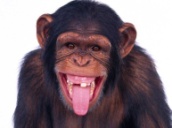 3.________________________________________________________ 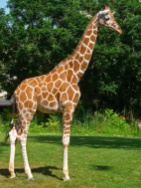 4. ______________________________________________________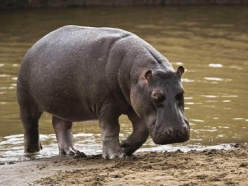 5. ______________________________________________________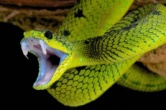 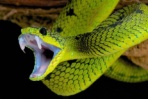 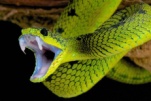 6._________________________________________________________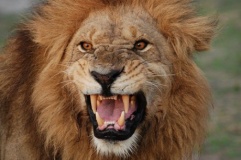 7. _________________________________________________________Domácí úkol: Otevřete si pracovní sešit na straně 48 / 2 a zkuste najít a spočítat všechna zvířata. Potom napište věty stejně jako v předešlém cvičení. Bude lepší, když si zvířata vybarvíte, jsou dobře ukrytá. Toto cvičení prosím vyfoťte a pošlete mi ho. DěkujiMinule jsem vám říkala, že v anglicky mluvících zemích vnímají zvuky zvířat trochu jinak než my. V následující písničce se můžete přesvědčit.https://www.youtube.com/watch?v=t99ULJjCsaMA v téhle písničce si můžete zopakovat zvířata, které už umíte, nebo se můžete naučit nějaká nová.https://www.youtube.com/watch?v=cgiiPgxOdusDobrovolný úkol: Už umíte říct, co máte a nemáte rádi k jídlu. Stejná věta se použije, i když chcete říct, že máte rádi nějaké zvíře. Já bych řekla: I like girafffes.  I don´t like snakes. – použila jsem množné číslo, protože i v češtině řeknu: Mám ráda žirafy, nemám ráda hady.Zkuste vyfotit nebo nakreslit zvíře, které máte nebo nemáte rádi a připište k němu správnou větu.Good bye.